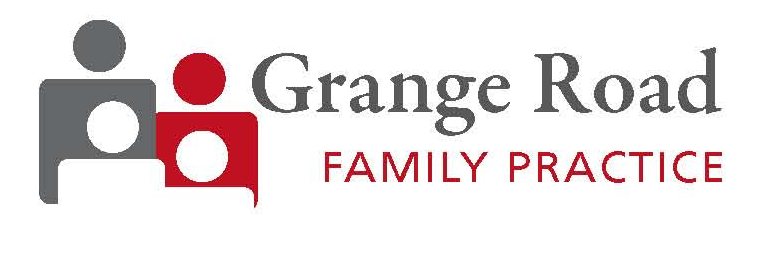 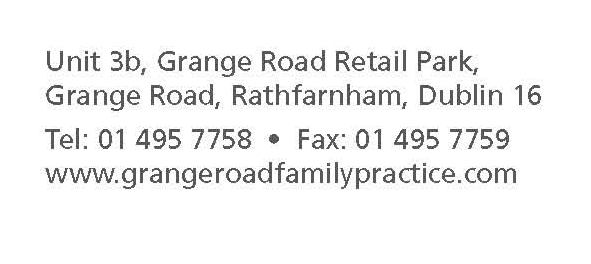 Registration and Medical Summary FormIn order to provide for your care, we need to collect and keep information about you and your health in your personal medical record. Please complete the following form. The information will be used to create your personal medical record on the practice computer.Our practice adheres the Medical Council guidelines and the privacy principles of the Data Protection  Legislation. For further details please see our Practice Privacy Statement.     PART 1Today’s date:  		 Surname:	First name:  	 Title: Mr./Mrs./Ms./Other  		                                                                 Date of birth:	Gender: Male / Female  Address: 		Mobile number:	Home:  	Email : 	 I am happy to receive alerts from the practice by: Mobile phone ❏ E-mail ❏GMS number:	Expiry date:  	Next of kin:Name:	 Relationship:	 Phone: 	Previous GP name and address: 	Pharmacy name and address: 	PPS number:___________________To avail of certain governmental schemes (e.g. Social welfare certiﬁcates, Maternity Scheme, Cervical Check, Childhood vaccinations) it will be necessary for you to provide us with your PPSN number.Further information: The following information is not essential but may be of use to your doctor when they are diagnosing a problem or deciding on a treatment plan for you.	Occupation:	   Country of birth: 	